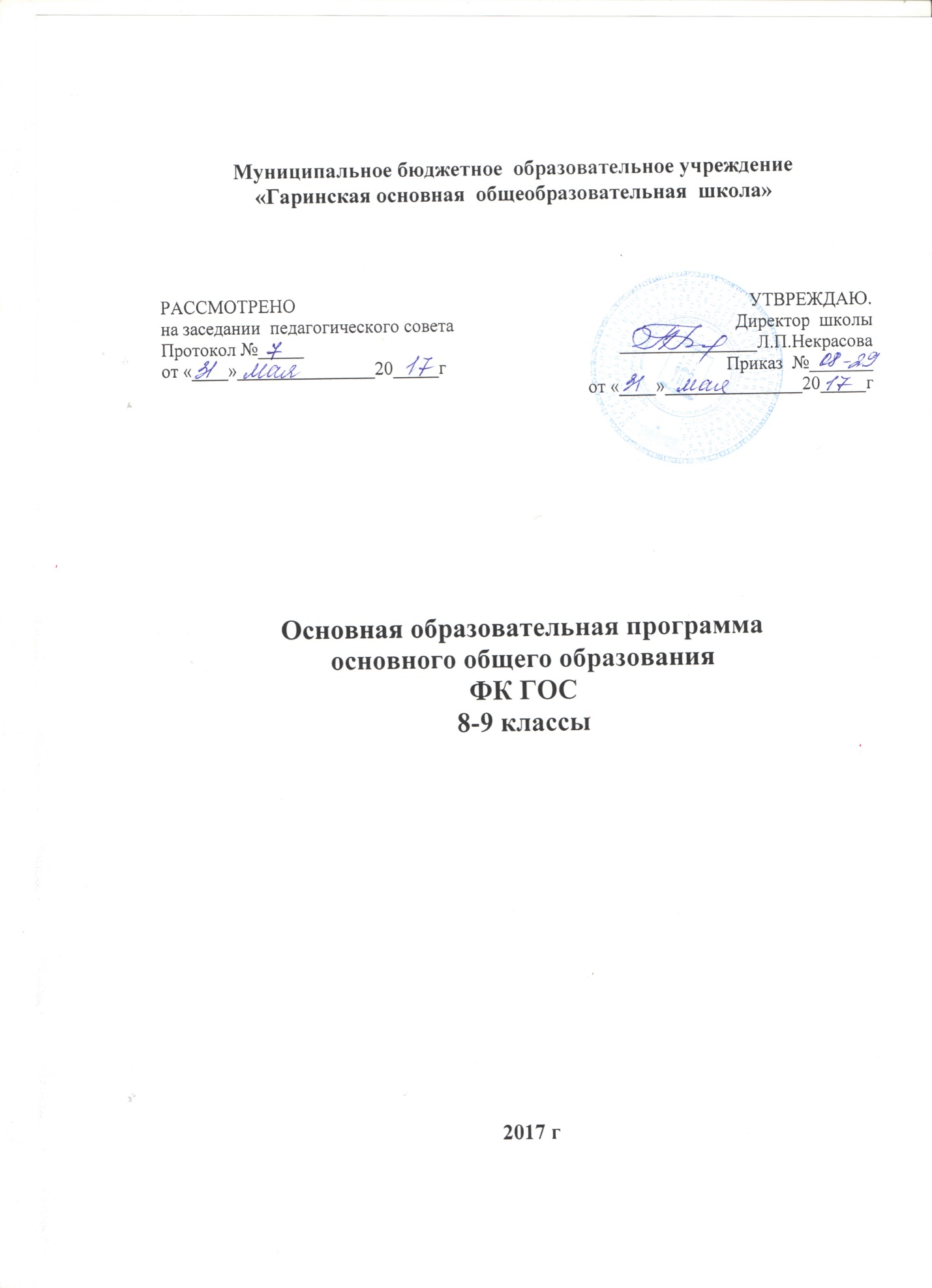 СодержаниеПояснительная запискаТребования к уровню подготовки выпускников основной школыУчебный план программы основного общего образованияУчебно-методическое обеспечение программы основного общего образованияПрогнозируемая модель ученика основного общего уровня образованияФормы аттестации и учета достижений учащихся1. Пояснительная запискаОсновная образовательная программа основного общего образования МБОУ «Гаринская ООШ» – нормативный правовой документ школы, характеризующий специфику содержания образования и особенности образовательного процесса основного общего образования в 8-9-х классах.Основная образовательная программа основного общего образования разработана в соответствии: - федеральным законом N 273-ФЗ "Об образовании в Российской Федерации» (с последующими изменениями и дополнениями);- приказом Минобразования РФ от 09.03.2004 № 1312 «Об утверждении Федерального базисного учебного плана и примерных учебных планов для общеобразовательных учреждений РФ, реализующих программы общего образования»; - приказа Минобразования РФ от 20.08.2008 № 241 «О внесении изменений в федеральный базисный учебный план и примерные учебные планы для образовательных учреждений Российской Федерации, реализующих программы общего образования»; - приказа Минобразования РФ от 30.08.2010 № 889 «О внесении изменений в федеральный базисный учебный план и примерные учебные планы для образовательных учреждений Российской Федерации, реализующих программы общего образования»; - приказа Минобразования РФ от 03.06.2011 №1994 «О внесении изменений в федеральный базисный учебный план и примерные учебные планы для образовательных учреждений Российской Федерации, реализующих программы общего образования, утвержденные приказом Министерства образования Российской Федерации от 9 марта 2004 г. № 1312»; - приказа Минобразования РФ от 01.02.2012 № 74 «О внесении изменений в федеральный базисный учебный план и примерные учебные планы для образовательных учреждений Российской Федерации, реализующих программы общего образования, утвержденные приказом Министерства образования Российской Федерации от 9 марта 2004 г. № 1312»; - Устава школы; - гигиенических требований к условиям обучения в образовательных учреждениях, утвержденных постановлением Главного Государственного санитарного врача Российской Федерации «Об утверждении СанПин 2.4.2.2821-10 «Санитарно- эпидемиологические требования к условиям и организации обучения в общеобразовательных учреждениях» от 29.12.2010 № 189.Программа учитывает тип и вид образовательного учреждения, а также образовательные потребности и запросы участников образовательного процесса.Участниками образовательного процесса МБОУ «Гаринская ООШ» являются:- педагоги школы;- родители обучающихся 8-9 классов;- обучающиеся 8-9 классов МБОУ «Гаринская ООШ».Цели образовательной программы:- обеспечение выполнения требований Федерального компонента государственного образовательного стандарта основного общего образования в условиях развития современного образования;- создание условий для реализации методического потенциала педагогического коллектива с целью формирования модели современного ученика.Задачи:- создать условия для достижения учащимися уровня образованности, соответствующего требованиям Федерального компонента государственного образовательного стандарта в условиях современного образования, интеллектуальному и эмоционально-физиологическому потенциалу учащегося, направленного на формирование и развитие навыков самообразования;- организовать учебный процесс школы, апробируя и применяя современные образовательные технологии, современные формы и методы организации классно-урочной и внеурочной учебной деятельности;- обеспечить учебно-воспитательный процесс школы компьютерными средствами обучения с целью реализации информативных запросов участников современного образовательного процесса, формирования коммуникативной культуры и дальнейшей социализации.Настоящая программа составлена для 8-9 классов, не реализующих ФГОС.Продолжительность учебного года в 8-9-х классах составляет – не менее 34-х учебных недель. Продолжительность учебной недели– 5 дней. Часы, направленные на ведение учебных курсов, обеспечивающих образовательные потребности и интересы обучающихся, учебного плана используются для увеличения количества часов на изучение некоторых учебных предметов с целью реализации возможности отрабатывать практические умения и навыки.Продолжительность учебного занятия в 8-9-х классах – 40 минут.Для реализации основной образовательной программы основного общего образования школа располагает следующими средствами:Кадровый состав:       Общее число педагогических работников составило 10 чел.:  с высшим профессиональным образование 8 чел., со средним профессиональным образованием –2чел., 1 педагог получает средне специальное образование, являясь студенткой Пермского педагогического колледжа. Пять педагогов имеют 1 категорию.В школе имеется план повышения квалификации руководящих и педагогических кадров, который своевременно выполняется. Формы повышения квалификации руководящих и педагогических кадров: очная, дистанционная, очно-дистанционная. Педагоги нашей школы посетили курсы повышения квалификации на базе ИМЦ, а также курсы и семинары, организованные в г. Добрянке, г.Перми: Учителя-предметники активно принимают участие в районных методических объединениях.Материально-техническое обеспечение и оснащенность образовательного процесса:Результативность образовательного процесса зависит от уровня и состояния материально- технической базы образовательного учреждения.          Территория школы составляет 27314 кв.м. На ней расположены: здание школы, игровая площадка дошкольной группы, спортивная площадка с нестандартным оборудованием, зона отдыха для учащихся, хозяйственная зона.В 1996 году было построено новое здание школы на 162 ученика, которое имеет люминесцентное освещение, холодное водоснабжение, централизованное отопление. Образовательное учреждение имеет следующую материально-техническую базу: одно здание, земельный  участок. В здании имеются: 9 учебных кабинетов, 1 компьютерный класс, библиотека, спортзал, 2 лаборантские, 1 столовая, кухня, 1 гардероб, помещения дошкольной группы.	            Учреждение имеет собственную столовую на 42 посадочных места и свой штат работников столовой. Питание осуществляется на больших переменах, охват питанием в среднем составляет 98 %.В школе имеется   спортивный зал, совмещённый по проекту с актовым, общей площадью 288 кв. м. Спортивный зал оснащен необходимым    оборудованием, спортивной площадкой, позволяющей   заниматься футболом, баскетболом.            Также в школе имеются 15 персональных компьютеров и ноутбуков, один компьютерный класс, 7 мультимедийных проекторов, 7 лазерных принтеров, 2 интерактивные доски. Имеется доступ в Интернет, создан и работает школьный сайт. Кабинеты учебных классов оборудованы компьютерами, мультимедийными проекторами, экранами.Учебные кабинеты оборудованы мебелью под рост учащихся, необходимым освещением, сантехническим оборудованием. Практически в каждом кабинете имеется компьютерная техника. В школе имеется кабинет информатики, который оснащен 4 компьютерами, соединенными в локальную сеть. В административных кабинетах имеются компьютерная и множительная техника.Помещения оборудованы в соответствии с правилами техники безопасности и противопожарной безопасности, в целом, способствуют удовлетворению образовательных запросов учащихся, усилиями работников школы поддерживаются в достойном состоянии. Во всех учебных кабинетах проведен косметический ремонт.              На втором этаже школы расположена библиотека. В состав библиотеки входят: абонемент, читальный зал, книгохранилище для учебного фонда. Библиотека оснащена необходимой мебелью.           Фонд библиотеки укомплектован научно-популярной, справочной, художественной литературой, периодическими изданиями с учетом современных требований учебно-воспитательного процесса, а также учебниками и учебными пособиями,  методической литературой для педагогических работников. Кроме традиционного (бумажного) книжного фонда и фонда периодических изданий, школьная библиотека располагает цифровыми образовательными ресурсами.  Количество экземпляров учебной и учебно – методической литературы составляет  __________ экземпляров.        Продолжается вестись обновление и пополнение библиотечного фонда,  дальнейшее оснащение кабинетов. Ведётся работа по увеличению скорости сети «Интернет», по подключению дополнительно учебных кабинетов к локальной сети.         В соответствии с ч.1 ст.14 ФЗ от 24 июля 1998 г. № 124-ФЗ «Об основных гарантиях прав ребенка в Российской Федерации» использование сети Интернет сопровождается системой контент-фильтрации для предотвращения доступа к информации, не отвечающей целям обучения и воспитания обучающихся.Электронные образовательные ресурсы, к которым обеспечивается доступ обучающихся.2. Требования к уровню подготовки выпускников основной школыРусский языкВ результате изучения  русского языка в основной школе учащиеся должны            знать:изученные основные сведения о языке, определения основных изучаемых языковых явлений, речеведческих понятий, пунктуационных правил, обосновывать свои ответы, приводя нужные примеры;уметь:производить все виды разборов: фонетический, морфемный, словообразовательный, морфологический, синтаксический, стилистический;составлять сложные предложения разных типов, пользоваться синтаксическими синонимами в соответствии с содержанием и стилем создаваемого текста;определять стиль и тип текста;соблюдать все основные нормы литературного языка;находить в предложениях смысловые отрезки, которые необходимо выделить знаками препинания, обосновывать выбор знаков препинания и расставлять их в соответствии с изученными пунктуационными правилами; находить и исправлять  пунктуационные ошибки; производить пунктуационный разбор предложения;находить в словах изученные орфограммы, уметь обосновывать их выбор, правильно писать слова с изученными орфограммами, находить и исправлять орфографические ошибки, производить орфографический разбор слов;правильно писать изученные слова с непроверяемыми орфограммами;определять тип и стиль текста, создавать тексты разных стилей и типов речи; составлять тезисы или конспект небольшой литературно-критической статьи (или фрагмента большой статьи); писать сочинения публицистического характера; писать заявление, автобиографию;совершенствовать содержание и языковое оформление сочинения, находить и исправлять различные языковые ошибки в своём тексте; свободно и грамотно говорить на заданные темы;соблюдать при обращении с собеседниками соответствующий речевой этикет.ЛитератураВ результате изучения  литературы в основной школе учащиеся должны              знать:общую характеристику развития русской литературы (этапы развития, основные литературные направления);авторов и содержание изученных произведений;основные теоретические понятия: литература как искусство слова (углубление представлений), слово как жанр древнерусской литературы, ода как жанр лирической поэзии, жанр путешествия, сентиментализм (начальные представления), романтизм (развитие понятия), баллада (развитие представлений), роман в стихах (начальные представления), реализм (развитие понятия), реализм в художественной литературе, реалистическая типизация (углубление понятия), трагедия как жанр драмы (развитие понятия), психологизм художественной литературы (начальные представления), психологический роман (начальные представления), понятие о герое и антигерое, понятие о литературном типе, понятие о комическом и его видах: сатире, иронии, юморе, сарказме; комедия как жанр драматургии (развитие представлений), повесть (развитие понятия), развитие представлений о жанровых особенностях рассказа, художественная условность, фантастика( развитие понятий), притча (углубление понятия), силлабо-тоническая и тоническая системы стихосложения, виды рифм, способы рифмовки (углубление представлений), философско-драматическая поэма;уметь:прослеживать темы русской литературы в их исторических изменениях;определять индивидуальное и общее в эстетических принципах и стилях поэтов и писателей разных эпох;определять идейную и эстетическую позицию писателя;анализировать произведение литературы с учётом особенностей художественного метода и жанровой специфики;оценивать проблематику современной литературы в соотнесении с идейными исканиями художников прошлого;анализировать произведения современной литературы с учётом преемственности литературных  жанров и стилей;различать героя, повествователя и автора в художественном произведении;осознавать своеобразие эмоционально-образного мира автора и откликаться на него;сопоставлять и критически оценивать идейные искания писателей и поэтов, сравнивая проблемы произведений, пути и способы их разрешения, общее и различное в них;использовать в творческих работах жанровые формы, выработанные литературой, включая в них элементы стилизации.Иностранный язык В результате изучения иностранного языка ученик должензнать/понимать:основные значения изученных лексических единиц (слов, словосочетаний); основные способы словообразования (аффиксация, словосложение, конверсия);особенности структуры простых и сложных предложений изучаемого иностранного языка; интонацию различных коммуникативных типов предложений;признаки изученных грамматических явлений (временных форм глаголов, модальных глаголов, артиклей, существительных, степеней сравнения прилагательных и наречий, местоимений, числительных, предлогов);основные нормы речевого этикета (реплики-клише, наиболее распространенная оценочная лексика), принятые в стране изучаемого языка;роль владения иностранными языками в современном мире, особенности образа жизни, быта, культуры стран изучаемого языка (всемирно известные достопримечательности, выдающиеся люди и их вклад в мировую культуру), сходство и различия в традициях своей страны и стран изучаемого языка;уметь:в области говоренияначинать, вести/поддерживать и заканчивать беседу в стандартных ситуациях общения, соблюдая нормы речевого этикета, при необходимости переспрашивая, уточняя;расспрашивать собеседника и отвечать на его вопросы, высказывая свое мнение, просьбу, отвечать на предложение собеседника согласием/отказом, опираясь на изученную тематику и усвоенный лексико-грамматический материал;рассказывать о себе, друзьях, своих интересах и планах на будущее, сообщать краткие сведения о своем городе/селе, о своей стране и стране изучаемого языка;делать краткие сообщения, описывать события/явления (в рамках пройденных тем), передавать основное содержание, основную мысль прочитанного или услышанного, выражать свое отношение к прочитанному/услышанному;в области аудированияпонимать основное содержание кратких, несложных аутентичных прагматических текстов (прогноз погоды, программы теле/радио передач, объявления на вокзале/в аэропорту) и выделять для себя значимую информацию;понимать основное содержание несложных аутентичных текстов, относящихся к разным коммуникативным типам речи (сообщение/рассказ), уметь определить тему текста, выделить главные факты в тексте, опуская второстепенные;использовать переспрос, просьбу повторить;в области чтенияориентироваться в иноязычном тексте: прогнозировать его содержание по заголовку;читать аутентичные тексты разных жанров преимущественно с пониманием основного содержания (определять тему, выделять основную мысль, выделять главные факты, опуская второстепенные, устанавливать логическую последовательность основных фактов текста);читать несложные аутентичные тексты разных жанров с полным и точным пониманием, используя различные приемы смысловой переработки текста (языковую догадку, анализ, выборочный перевод), оценивать полученную информацию, выражать свое мнение;читать текст с выборочным пониманием нужной или интересующей информации;в области письменной речизаполнять анкеты и формуляры;писать поздравления, личные письма с опорой на образец: расспрашивать адресата о его жизни и делах, сообщать то же о себе, выражать благодарность, просьбу, употребляя формулы речевого этикета, принятые в странах изучаемого языка;использовать приобретенные знания и умения в практической деятельности и повседневной жизни с целью:социальной адаптации; достижения взаимопонимания в процессе устного и письменного приобщения к ценностям мировой культуры как через иноязычные источники информации. МатематикаВ результате изучения  математики в основной школе учащиеся должны знать/понимать- существо понятия математического доказательства; примеры доказательств;- существо понятия алгоритма; примеры алгоритмов;- как используются математические формулы, уравнения и неравенства; -примеры их применения для решения математических и практических задач;- как математически определенные функции могут описывать реальные зависимости; приводить примеры такого описания;- как потребности практики привели математическую науку к необходимости расширения понятия числа;- вероятностный характер многих закономерностей окружающего мира; примеры статистических закономерностей и выводов;- каким образом геометрия возникла из практических задач землемерия;  - примеры геометрических объектов и утверждений о них, важных для практики.уметь:- выполнять устно арифметические действия: сложение и вычитание двузначных чисел и десятичных дробей с двумя знаками, умножение однозначных чисел, арифметические операции с обыкновенными дробями с однозначным знаменателем и числителем;- переходить от одной формы записи чисел к другой, представлять десятичную дробь в виде обыкновенной и в простейших случаях обыкновенную в виде десятичной, проценты — в виде дроби и дробь — в виде процентов; записывать большие и малые числа с использованием целых степеней десятки;выполнять арифметические действия с рациональными числами, сравнивать рациональные и действительные числа; находить в несложных случаях значения степеней с целыми показателями и корней; находить значения числовых выражений;- округлять целые числа и десятичные дроби, находить приближения чисел с недостатком и с избытком, выполнять оценку числовых выражений;- пользоваться основными единицами длины, массы, времени, скорости, площади, объема; выражать более крупные единицы через более мелкие и наоборот;- решать текстовые задачи, включая задачи, связанные с отношением и с пропорциональностью величин, дробями и процентами;- использовать приобретенные знания и умения в практической деятельности и повседневной жизни для:- решения несложных практических расчетных задач, в том числе c использованием при необходимости справочных материалов, калькулятора, компьютера;- устной прикидки и оценки результата вычислений; проверки результата вычисления с использованием различных приемов; интерпретации результатов решения задач с учетом ограничений, связанных с реальными свойствами рассматриваемых процессов и явлений;Алгебрауметь:- составлять буквенные выражения и формулы по условиям задач; осуществлять в выражениях и формулах числовые подстановки и выполнять соответствующие вычисления, осуществлять подстановку одного выражения в другое; выражать из формул одну переменную через остальные;- выполнять основные действия со степенями с целыми показателями, с многочленами и с алгебраическими дробями; выполнять разложение многочленов на множители; выполнять тождественные преобразования рациональных выражений;- применять свойства арифметических квадратных корней для вычисления значений и преобразований числовых выражений, содержащих квадратные корни;- решать линейные, квадратные уравнения и рациональные уравнения, сводящиеся к ним, системы двух линейных уравнений и несложные нелинейные системы;- решать линейные и квадратные неравенства с одной переменной и их системы;- решать текстовые задачи алгебраическим методом, интерпретировать полученный результат, проводить отбор решений, исходя из формулировки задачи; - распознавать арифметические и геометрические прогрессии; решать задачи с применением формулы общего члена и суммы нескольких первых членов; - находить значения функции, заданной формулой, таблицей, графиком по ее аргументу; находить значение аргумента по значению функции, заданной графиком или таблицей;- определять свойства функции по ее графику; применять графические представления при решении уравнений, систем, неравенств; описывать свойства изученных функций (у=кх, где к0, у=кх+b, у=х2, у=х3, у =, у=, у=ах2+bх+с, у= ах2+n  у= а(х - m) 2 ), строить их графики;использовать приобретенные знания и умения в практической деятельности и повседневной жизни для:выполнения расчетов по формулам, составления формул, выражающих зависимости между реальными величинами; нахождения нужной формулы в справочных материалах;моделирования практических ситуаций и исследований построенных моделей с использованием аппарата алгебры; описания зависимостей между физическими величинами соответствующими формулами при исследовании несложных практических ситуаций;интерпретации графиков реальных зависимостей между величинами;Элементы логики, комбинаторики, статистики и теории вероятностейуметь:проводить несложные доказательства, получать простейшие следствия из известных или ранее полученных утверждений, оценивать логическую правильность рассуждений, использовать примеры для иллюстрации и контрпримеры для опровержения утверждений; извлекать информацию, представленную в таблицах, на диаграммах, графиках; составлять таблицы, строить диаграммы и графики;решать комбинаторные задачи путем систематического перебора возможных вариантов, а также с использованием правила умножения;вычислять средние значения результатов измерений;находить частоту события, используя собственные наблюдения и готовые статистические данные;находить вероятности случайных событий в простейших случаях;использовать приобретенные знания и умения в практической деятельности и повседневной жизни для:выстраивания аргументации при доказательстве (в форме монолога и диалога);распознавания логически некорректных рассуждений; записи математических утверждений, доказательств;анализа реальных числовых данных, представленных в виде диаграмм, графиков, таблиц;решения практических задач в повседневной и профессиональной деятельности с использованием действий с числами, процентов, длин, площадей, объемов, времени, скорости;решения учебных и практических задач, требующих систематического перебора вариантов;сравнения шансов наступления случайных событий, оценки вероятности случайного события в практических ситуациях, сопоставления модели с реальной ситуацией;понимания статистических утверждений.Геометрияуметь:распознавать плоские геометрические фигуры, различать их взаимное расположение, аргументировать суждения, использовать определения, свойства признаки;пользоваться геометрическим языком для описания предметов окружающего мира;изображать планиметрические фигуры, выполнять чертежи по условию задач, осуществлять преобразование фигур;распознавать на чертежах, моделях и в окружающей обстановке основные пространственные тела, изображать их; представлять их сечения и развертки;вычислять значения геометрических величин (длин, углов, площадей, объемов);решать геометрические задачи, опираясь на изученные свойства фигур и отношений между ними, применять дополнительные построения, алгебраический и тригонометрический аппарат, соображения симметрии;проводить доказательные рассуждения при решении задач, используя известные теоремы, обнаруживая возможности для их использования;проводить операции над векторами, вычислять длину и координаты вектора, угол между векторами;решать основные задачи на построение с помощью циркуля и линейки: угла, равного данному; биссектрисы данного угла; серединного перпендикуляра к отрезку; прямой, параллельной данной прямой; треугольника по трем сторонам;использовать приобретенные знания и умения в практической деятельности и повседневной жизни для:описания реальных ситуаций на языке геометрии;расчетов, включающих простейшие тригонометрические формулы;решения геометрических задач с использованием тригонометрии;решения практических задач, связанных с нахождением геометрических величин (используя при необходимости справочники и технические средства);построений геометрическими инструментами (линейка, угольник, циркуль, транспортир).Информатика и ИКТВ результате изучения  информатики и ИКТ в основной школе учащиеся должны знать /понимать:виды информационных процессов;примеры источников и приемников информации;единицы измерения количества и скорости передачи информации; принцип дискретного (цифрового) представления информации;основные свойства алгоритма, типы алгоритмических конструкций: следование, ветвление, цикл; понятие вспомогательного алгоритма;разновидности и уровни языков программирования; принципы объектно-ориентированного и структурного программирования;назначение и функции используемых информационных и коммуникационных технологий;уметь:выполнять базовые операции над объектами: цепочками символов, числами, списками, деревьями; проверять свойства этих объектов; выполнять и строить простые алгоритмы;оперировать информационными объектами, используя графический интерфейс: открывать, именовать, сохранять объекты, архивировать и разархивировать информацию, пользоваться меню и окнами, справочной системой; предпринимать меры антивирусной безопасности;оценивать числовые параметры информационных объектов и процессов: объем памяти, необходимый для хранения информации; скорость передачи информации;создавать информационные объекты, в том числе:создавать и использовать различные формы представления информации: формулы, графики, диаграммы, таблицы (в том числе динамические, электронные, в частности – в практических задачах), переходить от одного представления данных к другому;создавать рисунки, чертежи, графические представления реального объекта, в частности, в процессе проектирования с использованием основных операций графических редакторов; создавать презентации на основе шаблонов;обрабатывать числовые данные средствами электронных таблиц; представлять числовые данные в виде диаграмм и графиков;составлять блок-схемы алгоритмов; пользоваться персональным компьютером и его периферийным оборудованием (принтером, сканером, модемом, мультимедийным проектором, цифровой камерой); использовать полученные знания и умения в практической деятельности и повседневной жизни:создавать простейшие модели объектов и процессов в виде изображения и чертежей, динамических (электронных) таблиц, программ(в том числе в форме блок-схем).проводить компьютерные эксперименты с использованием готовых моделей объектов и процессов;создавать информационные модели, в том числе для оформления результатов учебной работыИсторияВ результате изучения истории на базовом уровне ученик должензнать/понимать:даты основных событий,термины и понятия значительных процессов и основных событий, их участников,результаты и итоги событий XX - начало XXI века; важнейшие достижения культуры и системы ценностей, сформировавшиеся в XX - начале XXI века; изученные виды исторических источников;уметь: сравнивать исторические явления и события;объяснять смысл, значение важнейших исторических понятий; уметь дискутировать, анализировать исторический источник;самостоятельно давать оценку историческим явлениям;высказывать собственное суждение;читать историческую карту;группировать (классифицировать) исторические события и явления по указанному признаку.Владеть компетенциями: коммуникативной, смыслопоисковой, компетенцией личностного саморазвития, информационно-поисковой рефлексивной компетенцией, учебно-познавательной и профессионально-трудовой.Способны решать следующие жизненно-практические задачи:высказывания собственных суждений об историческом наследии народов России; использование знаний об историческом пути и традициях народов России в общении с людьми другой культуры, национальной и религиозной принадлежности.Элементы продвинутого уровня включают в себя дополнительную информацию из разнообразных источников, с целью осмысления учащимися представленных в них различных подходов и точек зрения для более глубокого понимания ключевых событий истории России XX - начало XXI в., а также отработки полученных знаний в ходе решения учебно-познавательных задач.Обществознание В результате изучения обществознания ученик должензнать/понимать:социальные свойства человека, его взаимодействие с другими людьми;сущность общества как формы совместной деятельности людей; характерные черты и признаки основных сфер жизни общества;содержание и значение социальных норм, регулирующих общественные отношения.уметьописывать основные социальные объекты, выделяя их существенные признаки; человека как социально-деятельное существо; основные социальные роли;сравнивать социальные объекты, суждения об обществе и человеке, выявлять их общие черты и различия; объяснять взаимосвязи изученных социальных объектов (включая взаимодействия человека и общества, общества и природы, сфер общественной жизни);приводить примеры социальных объектов определенного типа, социальных отношений; ситуаций, регулируемых различными видами социальных норм; деятельности людей в различных сферах;оценивать поведение людей с точки зрения социальных норм, экономической рациональности; решать познавательные и практические задачи в рамках изученного материала, отражающие типичные ситуации в различных сферах деятельности человека;осуществлять поиск социальной информации по заданной теме из различных ее носителей (материалы СМИ, учебный текст и другие адаптированные источники); различать в социальной информации факты и мнения;самостоятельно составлять простейшие виды правовых документов (записки, заявления, справки и т.п.).использовать приобретенные знания и умения в практической деятельности и повседневной жизни для:полноценного выполнения типичных для подростка социальных ролей; общей ориентации в актуальных общественных событиях и процессах;нравственной и правовой оценки конкретных поступков людей;реализации и защиты прав человека и гражданина, осознанного выполнения гражданских обязанностей;первичного анализа и использования социальной информации;ГеографияВ результате изучения  географии в основной школе учащиеся должны знать /понимать:основные географические понятия и термины;различия географических карт по содержанию; географические явления и процессы в геосферах, взаимосвязи между ними, их изменение в результате деятельности человека; различия в хозяйственном освоении разных территорий и акваторий; связь между географическим положением, природными условиями, ресурсами и хозяйством отдельных регионов и стран;специфику географического положения и административно-территориального устройства Российской Федерации; особенности ее населения, основных отраслей хозяйства, природно-хозяйственных зон и районов;природные и антропогенные причины возникновения геоэкологических проблем на локальном, региональном и глобальном уровнях; меры по сохранению природы и защите людей от стихийных природных и техногенных явлений;уметь:выделять, описывать и объяснять существенные признаки географических объектов и явлений;находить в разных источниках и анализировать информацию, необходимую для изучения географических объектов и явлений, разных территорий Земли, их обеспеченности природными и человеческими ресурсами, хозяйственного потенциала, экологических проблем;приводить примеры использования и охраны природных ресурсов, адаптации человека к условиям окружающей среды, ее влияния на формирование культуры народов; районов разной специализации, центров производства важнейших видов продукции, основных коммуникаций и их узлов, внутригосударственных и внешних экономических связей России, а также крупнейших регионов и стран мира;давать краткую географическую характеристику разных территорий на основе разнообразных источников географической информации и форм ее представления;определять на местности, плане и карте географические координаты и местоположение географических объектов;применять приборы и инструменты для определения количественных и качественных характеристик компонентов природы; представлять результаты измерений в разной форме;называть (показывать) основные отрасли хозяйства, отраслевые комплексы, крупнейшие промышленные центры, основные транспортные магистрали и крупные транспортные узлы, географические районы, их территориальный состав, отрасли местной промышленности;описывать природные ресурсы,  периоды формирования хозяйства России, особенности отраслей, традиционные отрасли хозяйства коренных народов в национально-территориальных образованиях, экономические связи районов, состав и структуру отраслевых комплексов, основные грузо и пассажиропотоки,объяснять различия в освоении территории, влияние разных факторов на формирование географической структуры районов, размещение главных центров производства, сельскохозяйственную специализацию территории, структуру ввоза и вывоза, современные социально-экономические и экологические проблемы территорий. прогнозировать возможные пути развития территории под влиянием определённых факторов.  использовать приобретенные знания и умения в практической деятельности и повседневной жизни для:ориентирования на местности; чтения карт различного содержания; проведения наблюдений за отдельными географическими объектами, процессами и явлениями, их изменениями в результате природных и антропогенных воздействий;оценки их последствий;определения комфортных и дискомфортных параметров природных компонентов своей местности с помощью приборов и инструментов;решения практических задач по определению качества окружающей среды своей местности, ее использованию, сохранению и улучшению;принятия необходимых мер в случае природных стихийных бедствий и техногенных катастроф;проведения самостоятельного поиска географической информации на местности из разных источников: картографических, статистических, геоинформационных.владеть комплексом универсальных умений, необходимых для:познания и изучения окружающей среды; выявления причинно-следственных связей;сравнения объектов, процессов и явлений;моделирования и проектирования;ориентирования на местности, плане, карте; в ресурсах ИНТЕРНЕТ, статистических материалах;соблюдения норм поведения в окружающей среде;оценивания своей деятельности с точки зрения нравственных, правовых норм, эстетических ценностей; осознания своей роли на Земле и в обществе;получения возможности планировать свое будущее на основе знаний о природно-экономических особенностях малой родины, страны, различных регионов Земли.БиологияВ результате изучения  биологии в основной школе учащиеся должны  знать /понимать:общие признаки живого организма;основные систематические категории; признаки вида, царств, отделов, классов, и семейств растений;  типов и классов животных;причины и результаты эволюции; уметь:приводить примеры усложнения растений и животных в процессе эволюции; природных и искусственных сообществ; изменчивости, наследственности и приспособленности растений и животных к среде обитания; наиболее распространенных видов   растений и  животных;характеризовать: строение, функции клеток бактерий, грибов, растений и животных;деление клетки, роль клеточной теории в обосновании единства органического мира;строение и жизнедеятельность бактериального, грибного, растительного, животного организмов; организма человека;обмен веществ и превращение энергии;роль ферментов и витаминов в организме;особенности питания автотрофных и гетеротрофных организмов (сапрофитов, паразитов, симбионтов);дыхание, передвижение веществ, выделение конечных продуктов жизнедеятельности;иммунитет, его значение в жизни человека, профилактику СПИДа;размножение, рост и развитие бактерий, грибов, растений и животных, особенности размножения и развития человека;вирусы как неклеточные формы жизни;среды обитания организмов, экологические факторы (абиотические, биотические, антропогенные);природные сообщества, пищевые связи в них, приспособленность организмов к жизни в сообществе;искусственные сообщества, роль человека в продуктивности  искусственных сообществ.Обосновывать:взаимосвязь строения и функции органов и систем органов, организма и среды;родство млекопитающих животных и человека, человеческих рас;особенности человека, обусловленные прямохождением и трудовой деятельностью;роль нейрогуморальной регуляции процессов жизнедеятельности в организме человека; особенности высшей нервной деятельности человека;влияние экологических и социальных факторов, умственного и физического труда, физкультуры и спорта на здоровье человека; вредное влияние алкоголя, наркотиков, курения на организм человека и его потомство;меры профилактики появления вредных привычек, нарушения осанки, плоскостопия;влияние деятельности человека на многообразие видов растений и животных, на среду обитания, последствия этой деятельности;роль биологического разнообразия, регулирования численности видов, охраны природных сообществ в сохранении равновесия в биосфере.Распознавать:организмы бактерий, грибов, лишайников, растений и животных;клетки, ткани, органы и системы органов растений, животных, человека;наиболее распространенные виды растений и животных своего региона, растения разных семейств, классов, отделов; животных разных классов и типов; съедобные и  ядовитые грибы.Сравнивать:строение и функции клеток растений и животных;организмы прокариот и эукариот, автотрофов и гетеротрофов;семейства, классы покрытосеменных растений, типы животных, классы хордовых; царства живой природы.Применять знания:о строении и жизнедеятельности растений и животных для обоснования приемов их выращивания, мер охраны;о строении и жизнедеятельности организма человека для обоснования здорового образа жизни, соблюдения гигиенических норм, профилактики травм, заболеваний;о строении и жизнедеятельности бактерий, грибов, о вирусах для обоснования приемов хранения продуктов, профилактики отравлений и заболеваний;о видах, популяциях, природных сообществах для обоснования мер их охраны;о движущих силах эволюции для объяснения ее результатов: приспособленности организмов и многообразия видов.Делать выводы:о клеточном строении организмов всех царств живой природы;о родстве и единстве органического мира;об усложнении растительного и животного мира в процессе эволюции;о происхождении человека от животных.Наблюдать:сезонные изменения в жизни растений и животных, поведение домашних и сельскохозяйственных животных;Соблюдать правила:приготовления микропрепаратов и рассматривания их под микроскопом;проведения простейших опытов по изучению жизнедеятельности растений, поведения животных;бережного отношения к живым организмам, природным сообществам; поведения в природе;здорового образа жизни человека, его личной и общественной гигиены; профилактики отравлений грибами, растениями.ФизикаВ результате изучения курса физики ученик должен:знать/пониматьсмысл понятий: физическое явление, физический закон, вещество, взаимодействие, электрическое поле, магнитное поле;смысл физических величин: путь, скорость, масса, плотность, сила, давление, работа,      мощность, кинетическая энергия, потенциальная энергия, коэффициент полезного действия, внутренняя энергия, температура, количество теплоты, удельная теплоемкость, влажность воздуха, электрический заряд, сила электрического тока, электрическое напряжение, электрическое сопротивление, работа и мощность электрического тока, фокусное расстояние линзы;;смысл физических законов: Паскаля, Архимеда, сохранения энергии в тепловых процессах, Ома для участка цепи, Джоуля-Ленца, прямолинейного распространения света, отражения света;уметьописывать и объяснять физические явления: равномерное прямолинейное движение, передачу давления жидкостями и газами, плавание тел, диффузию, теплопроводность, конвекцию, излучение, испарение, конденсацию, кипение, плавление, кристаллизацию, электризацию тел, взаимодействие электрических зарядов, взаимодействие магнитов, действие магнитного поля на проводник с током, тепловое действие тока, отражение, преломление света;использовать физические приборы и измерительные инструменты для измерения физических величин: расстояния, промежутка времени, массы, силы, давления, температуры, влажности воздуха, силы тока, напряжения, электрического сопротивления, работы и мощности электрического тока;представлять результаты измерений с помощью таблиц, графиков и выявлять на этой основе эмпирические зависимости: пути от времени, силы трения от силы нормального давления, силы упругости от удлинения пружины, температуры остывающего тела от времени, силы тока от напряжения на участке цепи, угла отражения от угла падения света, угла преломления от угла падения света;выражать результаты измерений и расчетов в единицах Международной системы;приводить примеры практического использования физических знаний о механических явлениях;решать задачи на применение изученных физических законов,  о тепловых, электромагнитных явлениях;осуществлять самостоятельный поиск информации естественнонаучного содержания с использованием различных источников (учебных текстов, справочных и научно-популярных изданий, компьютерных баз данных, ресурсов Интернета), ее обработку и представление в разных формах (словесно, с помощью графиков, математических символов, рисунков и структурных схем);использовать приобретенные знания и умения в практической деятельности и повседневной жизни для рационального использования простых механизмов, обеспечения безопасности в процессе использования транспортных средств, электрических приборов, водопровода, сантехники и газовых приборов.Уметь:использовать приобретенные знания и умения в практической деятельности и повседневной жизни для рационального использования, обеспечения безопасности в процессе использования смысл понятий:  волна, атом, атомное ядро, ионизирующие излучениясмысл физических величин: ускорение, импульссмысл физических законов: Ньютона, всемирного тяготения, сохранения импульса и механической энергииуметьописывать и объяснять физические явления: равноускоренное прямолинейное движение, механические колебания и волны, электромагнитную индукциюиспользовать физические приборы и измерительные инструменты для измерения физических величин: расстояния, промежутка времени, массы, силы, силы тока, напряжения, электрического сопротивленияпредставлять результаты измерений с помощью таблиц, графиков и выявлять на этой основе эмпирические зависимости: периода колебаний маятника от длины нити, периода колебаний груза на пружине от массы груза и от жесткости пружинывыражать результаты измерений и расчетов в единицах Международной системыприводить примеры практического использования физических знаний о механических, электромагнитных и квантовых явленияхрешать задачи на применение изученных физических законовосуществлять самостоятельный поиск информации естественнонаучного содержания с использованием различных источников (учебных текстов, справочных и научно-популярных изданий, компьютерных баз данных, ресурсов Интернета), ее обработку и представление в разных формах (словесно, с помощью графиков, математических символов, рисунков и структурных схем)использовать приобретенные знания и умения в практической деятельности и повседневной жизни для обеспечения безопасности в процессе использования транспортных средств, электробытовых приборов, электронной техники; контроля за исправностью электропроводки в квартире; оценки безопасности радиационного фона.ХимияВ результате изучения  химии  в основной школе учащиеся должны   знать/понимать:важнейшие химические понятия: вещество, химический элемент, атом, молекула, относительные атомная и молекулярная массы, ион, аллотропия, изотопы, химическая связь, электроотрицательность, валентность, степень окисления, моль молярная масса, молярный объём, вещества молекулярного и немолекулярного строения, растворы, электролит и неэлектролит, электролитическая диссоциация, окислитель и восстановитель, окисление и восстановление, тепловой эффект реакции, скорость химической реакции, катализ, химическое равновесие,  углеродный скелет, функциональная группа,  изомерия,  гомология;основные законы химии: сохранения массы веществ, постоянства состава, Периодический закон;основные теории химии: химической связи, электролитической диссоциации, строения органических соединений;важнейшие вещества и материалы: основные металлы и сплавы; серная, соляная, азотная и уксусная кислоты; щёлочи, аммиак, минеральные удобрения, метан, этилен, ацетилен, бензол, этанол, жиры, мыла, глюкоза, сахароза, крахмал, клетчатка, белки, искусственные и синтетические волокна, каучуки, пластмассы.  уметь:называть изученные вещества по «тривиальной» или международной номенклатуре;определять:   степень окисления химических элементов, тип химической связи в соединениях, заряд иона, характер среды в водных растворах неорганических соединений, окислитель и восстановитель, принадлежность веществ к различным классам органических соединений;характеризовать: элементы малых периодов по их положению в Периодической системе Д.И. Менделеева; общие химические свойства металлов, неметаллов, основных классов неорганических и органических соединений; строение и химические свойства изученных органических соединений;объяснять: зависимость свойств веществ от их свойства и строения; природу химической связи (ионной, ковалентной, металлической), зависимость скорости химической реакции и положения химического равновесия от различных факторов;выполнять химический эксперимент по распознаванию важнейших неорганических и органических веществ;•    проводить самостоятельный поиск химической информации с использованием различных источников (научно-популярных изданий, компьютерных баз данных, ресурсов Интернета); использовать компьютерные технологии для обработки и передачи химической информации и её представления в различных формах.Использовать приобретённые знания и умения в практической деятельности и повседневной жизни:для объяснения химических явлений, происходящих в природе, быту и на производстве;определения возможности протекания химических превращений в различных условиях и оценки их последствий;экологически грамотного поведения в окружающей среде;оценки влияния химического загрязнения окружающей среды на организм человека и другие живые организмы;безопасного обращения с горючими и токсичными веществами, лабораторным оборудованием;приготовления  растворов заданной концентрации в быту и на производстве;критической оценки достоверности химической информации, поступающей из разных источников.Изобразительное искусствоВ результате изучения  изобразительного искусства в основной школе учащиеся должнызнать:о роли пространственных и синтетических искусств в жизни человека и общества;об историческом многообразии художественных культур и о месте отечественной художественной культуры в мировом историко-культурном пространстве;об основных направлениях и стилях в искусстве, стилевой и временной принадлежности характерных примеров из наследия мирового искусства;о характере связей пространственных и синтетических искусств (кино, телевидение и т.д.), специфике их образного языка;об изобразительном искусстве как форме художественного исследования реальности и построения мира в определенной системе ценностей;о том, что художественное изображение не является копией действительности, а отражает переживание художников реальности, организованное так, чтобы зритель мог понять мысли и чувства художника;о декоративных искусствах как способе организации социального общения и социальной среды.уметь:использовать языки пластических искусств и художественные материалы на доступном возрасту уровне при создании изобразительных, декоративных и конструктивных работ, фотографии и работ в синтетических искусствах;работать цветом, тоном, линией, пространством, формой, самостоятельно используя средства художественной грамоты;понимать художественно-образный язык пластических и синтетических искусств, обладать опытом восприятия и интерпретации образов художественных произведений;творчески относиться к собственной деятельности в различных видах пространственных и синтетических искусств;владеть первичными навыками изображения предметного мира (натюрморт, интерьер), природы (пейзаж), фигуры и лица человека.МузыкаВ результате изучения музыки на базовом уровне ученик должензнать/понимать:•	исполнять народные и современные вокальные произведения, знакомые мелодии изученных классических произведений; •	творчески интерпретировать содержание музыкального произведения в пении, пластическом интонировании, поэтическом слове, изобразительной деятельности;•	ориентироваться в нотной записи как средстве фиксации музыкальной речи;•	работать с разными источниками информации;•	стремиться к самостоятельному общению с искусством и художественному самообразованию;•	участвовать в концертном исполнении песенного репертуара класса;  различать простые и сложные жанры вокальной, инструментальной, сценической музыки;	воспринимать явления художественной культуры разных народов мира; осознавать в ней место отечественного искусства;•	понимать и интерпретировать художественные образы;•   описывать явления музыкальной, художественной культуры, используя для этого соответствующую терминологию;•	применять умения и навыки в каком-либо виде художественной деятельности.ТехнологияВ результате изучения технологии на базовом уровне ученик долженМальчики должны знать:- технологию обработки древесины с элементами машиноведения;- технологию обработки металла с элементами машиноведения;- художественную обработку материалов;- основы сельскохозяйственных работ;- технологию ведения домашнего хозяйства (ремонт оконных и дверных блоков, установка врезных замков, утепление дверей, окон, неисправности и простейший ремонт в доме);- электротехнические работы (монтаж электрической цепи, потребители и источники электрической энергии, бытовые электроприборы);- сферы современного производства и их составляющие (производительность труда, оплата труда, себестоимость продукции);-основы предпринимательства (роль предпринимательства в рыночной экономике, правовое обеспечение, основные риски);- пути получения профессионального образования (выбор пути профобразования).Девочки должны   знать:виды мясного сырья, понятие о пищевой ценности мяса, способы определения качества мяса, сроки и способы хранения мяса и мясных продуктов;санитарные условия первичной обработки мяса и мясных продуктов, правила оттаивания мороженого мяса, способы разделки мяса в зависимости от его сорта и кулинарного использования;правила варки мяса для вторых блюд, способы жаренья мяса и мясных полуфабрикатов, способы определения готовности блюда; посуду и инвентарь, применяемые для приготовления мясных блюд, принципы подбора гарниров и соусов к мясным блюдам, требования к качеству готовых блюд, правила подачи готовых блюд к столу;способы приготовления пресного теста, раскатки теста, технологии приготовления блюд из пресного теста;  общие сведения о полезном и вредном воздействии микроорганизмов на пищевые продукты, источники и пути проникновения болезнетворных микробов в организм человека, о пищевых инфекциях, заболеваниях, передающихся через пищу, о профилактике инфекций;способы приготовления пресного теста, раскатки теста, технологии приготовления блюд из пресного теста, способы защипки краев пельменей, вареников, чебуреков, правила варки пельменей, вареников и других изделий из пресного теста, способы определения готовности;общие сведения о пищевой ценности фруктов и ягод, о содержании в них минеральных веществ, углеводов, витаминов, о сохранности этих веществ в процессе хранения и кулинарной обработки, методы определения качества ягод и фруктов, сроки сбора ягод и фруктов в домашнем хозяйстве;сервировку стола; правила поведения в гостях, за столом;основные свойства искусственных волокон и тканей из них, характеристику сложных переплетений, зависимость свойств тканей от вида переплетения;виды соединений деталей в узлах механизмов и машин, их условные обозначения на кинематических схемах;устройство  челнока универсальной швейной машины, принцип образования двухниточного машинного стежка;эксплуатационные, гигиенические и эстетические требования к легкому женскому платью, материалы и отделки, применяемые при изготовлении сорочек и халатов, правила снятия мерок и их условные обозначения, основные приемы моделирования основы с цельнокроеным рукавом, правила подготовки выкройки к раскрою;назначение, конструкция, условные графические обозначения и технология выполнения следующих швов: настрочного с открытым срезом, настрочного с одним закрытым срезом, шва встык, накладного с двумя закрытыми срезами, основные технологические приемы обработки ночной сорочки;правила подготовки ткани к раскрою и технологию раскроя ткани, технологическую последовательность обработки ночной сорочки. основные свойства искусственных волокон и тканей из них, характеристику сложных переплетений, зависимость свойств тканей от вида переплетения;виды соединений деталей в узлах механизмов и машин, их условные обозначения на кинематических схемах;виды женского легкого платья и бельевых изделий, эксплуатационные, гигиенические и эстетические требования к бельевым швейным изделиям, правила измерения фигуры человека, условные обозначения мерок для построения чертежа основы прямой юбки, особенности моделирования поясных изделий на основе чертежа прямой юбки, способы моделирования;назначение, конструкцию, технологию выполнения и условные графические обозначения швов: стачных (запошивочного, двойного, накладного с закрытыми срезами) и краевых (окантовочного с открытым и закрытым срезами, окантовочного тесьмой);экономную раскладку выкройки на ткани с направленным рисунком, с симметричными и асимметричными полосами, технологическую последовательность раскроя ткани, правила подготовки и проведения примерки, выявление и исправление дефектов изделия, способы отделки и влажно-тепловой обработки, требования к качеству готового изделия;единство стиля костюма, прически, косметики, интерьера; должны уметь:определять качество мяса, оттаивать мороженое мясо, приготавливать полуфабрикаты из мяса, котлетную и натуральную рубленую массу и полуфабрикаты из нее, выбивать и формовать полуфабрикаты из котлетной массы, готовить блюда из мяса и мясных полуфабрикатов, определять готовность блюд и подавать их к столу;приготавливать пресное тесто и блюда из него, защипывать края пельменей, вареников, чебуреков;приготавливать пресное тесто и блюда из него, защипывать края пельменей, вареников, чебуреков;проводить первичную обработку фруктов и ягод, приготавливать из них пюре, сиропы, фруктовые супы, желе и муссы;варить варенье, повидло, джем, мармелад, цукаты, определять готовность варенья, перекладывать варенье на хранение, переваривать прокисшее варенье;соблюдать правила санитарии, гигиены, безопасной работы в мастерских; применять ткани из искусственных волокон в швейных изделиях;определять виды соединений деталей в узлах механизмов и машин; читать кинематические схемы;разбирать и собирать челнок, закреплять строчку обратным ходом швейной машины, обметывать срезы деталей и обрабатывать петли зигзагообразной строчкой;подбирать ткань и отделку для изготовления сорочек, снимать и записывать мерки, читать и строить чертежи основы с цельнокроеным рукавом, моделировать основу с цельнокроеным рукавом, подготавливать выкройки  сорочки  к раскрою;выполнять на швейной машине настрочной шов с открытым срезом, настрочной шов с одним закрытым срезом, шов встык, накладной шов с двумя закрытыми срезами, обрабатывать изделие ;готовить ткань к раскрою, выполнять экономную раскладку выкройки на ткани, раскраивать халат, подготавливать детали кроя к обработке, обрабатывать детали кроя, проводить примерку, определять и исправлять дефекты, выполнять окончательную отделку и определять качество готового изделия, отпарывать и пришивать фурнитуру. применять ткани из искусственных волокон в швейных изделиях;определять виды соединений деталей в узлах механизмов и машин;  разбирать и собирать челнок, закреплять строчку обратным ходом швейной машины, обметывать срезы деталей и обрабатывать петли зигзагообразной строчкой;выполнять машинные швы: стачные (запошивочный, двойной, накладной с закрытыми срезами) и краевые (окантовочный с открытым и закрытым срезами, окантовочный тесьмой);выполнять раскрой ткани с направленным рисунком, с симметричными и асимметричными полосами, заготавливать косые обтачки, обрабатывать застежку на тесьму  - молния, обрабатывать верхний срез притачным поясом, проводить обработку низа изделия, проводить примерку и исправлять дефекты, оценивать качество готового изделия. Основы безопасности жизнедеятельностиВ результате изучения  основ безопасности жизнедеятельности в основной школе учащиеся должнызнать/понимать:принципы здорового образа жизни, обеспечивающего полноценное безопасное существование и реализацию способностей и запросов личности, применять их с учетом индивидуальных особенностей, иметь представление о взаимосвязи духовного здоровья и безопасности жизни и жизнедеятельности; правила, владеть основными навыками и проявлять готовность к оказанию первой медицинской помощи, знать принципы предотвращения заболеваний и травм.понимать необходимость и проявлять готовность личного участия в защите Родины, иметь представление об основах обороны государства, знать основные положения о воинской обязанности граждан Российской Федерации;иметь представления о задачах, структуре и деятельности государственных организаций и ведомств Российской Федерации в области защиты населения и территорий от чрезвычайных ситуаций и в опасных ситуациях; иметь обобщенное представление о безопасности жизнедеятельности личности, общества, государства и мирового сообщества на этапе перехода цивилизации к устойчивому развитию; понимать необходимость комплексного решения современных проблем безопасности;понимать принципы, знать правила, владеть навыками защиты в чрезвычайных ситуациях природного, техногенного и социального характера;быть подготовленным к гражданской и общественной жизнедеятельности: осознавать взаимосвязь личной безопасности с безопасностью общества, знать основы концепций безопасности России на этапе перехода к устойчивому развитию;использовать приобретенные знания и умения в практической деятельности и повседневной жизни для: предотвращения опасной ситуации в повседневной жизни, в случае необходимости найти и реализовать выход из опасной ситуации с минимальным ущербом для себя и окружающей среды.Физическая культураВ результате изучения физической культуры на базовом уровне ученик должензнать/понимать:историю зарождения олимпийского движения;роль физической культуры и спорта в формировании здорового образа жизни, организации активного отдыха и профилактики вредных привычек;основы формирования двигательных действий и развития физических качеств;способы закаливания организма;составлять и выполнять комплексы упражнений утренней и корригирующей гимнастики с учетом индивидуальных особенностей организма;выполнять акробатические, гимнастические, легкоатлетические упражнения (комбинации, технические действия спортивных игр;выполнять комплексы общеразвивающих упражнений на развитие основных физических качеств, адаптивной (лечебной) физической культуры с учетом состояния здоровья и физической подготовленности;осуществлять наблюдение за своим физическим развитием и физической подготовленностью, контроль за техникой выполнения двигательных действий и режимами физической нагрузки; соблюдать безопасность при выполнении физических упражнений;осуществлять судейство школьных соревнований по одному из программных видов спорта;использовать приобретенные знания и умения в практической деятельности и повседневной жизни для проведения самостоятельных занятий по формированию индивидуального телосложения и коррекции осанки, развитию физических качеств, совершенствованию техники движений; включение занятий физической культурой и спортом в активный отдых и досуг.ПРЕДПРОФИЛЬНАЯ ПОДГОТОВКАВ результате предпрофильной подготовки ученик должен уметь:- принимать решения о выборе профиля обучения в старшей школе; - ориентироваться в системе профессионального образования;- реализовать свой интерес к выбранному предмету;-расширять сведения по учебным предметам, используя различные источники знаний; -уметь реализовать свой потенциал по выбранному курсу;-использовать психолого-педагогические знания для успешного прохождения ОГЭ.3. Учебный план программы основного общего образованияПояснительная запискаУчебный план МБОУ «Гаринская ООШ» составлен на основании нормативный документов:Об образовании  в Российской Федерации  Федеральный закон РФ №273-ФЗ от 21 декабря 2012 Об утверждении федерального базисного учебного плана и примерных учебных планов для общеобразовательных учреждений Российской Федерации, реализующих программы общего образования: Приказ Мин. образования РФ от 09.03.2004г. №1312 (ред.от 01.02.2012)О внесении изменений в федеральный компонент  государственных  образовательных стандартов  начального общего образования, основного общего и среднего (полного) образования  Приказ Министерства образования и науки РФ от 5.03.2004г. N 1089 (  в редакции от 31.01.2012 № 69)Санитарно-эпидемиологические требования к условиям и организации обучения в общеобразовательных учреждениях: Санитарные правила  СанПиН 2.4.2.2821-10  (постановление  Главного санитарного врача России от 29.12.2010г №189 , зарегистрированного  в Минюсте  России 03.03.2011г. №189.О введении третьего часа физической культуры  в недельный объем учебной нагрузки обучающихся в общеобразовательных учреждениях: Письмо Министерства образования и науки РФ от 19.11.2010 № 6842-03/30.Учебный план на 2017-2018 учебный год направлен на достижение   следующей цели: создание условий для разностороннего развития личности школьника, позволяющего обеспечить его успешную социализацию. Для реализации поставленной цели выделены следующие задачи:Выполнить федеральный компонент государственного образовательного стандарта;Повысить мотивацию к обучению через активизацию познавательной деятельности;Овладеть навыками учебной деятельности;Развить коммуникативные навыки;Формировать навыки, способствующие успешной социализации;Организовать коррекционное и развивающее обучение;Обеспечить про ориентационную направленность учащихся;Подготовить выпускников к успешной сдаче основного государственного экзамена.Организация обученияУровень ООШ ступень – 5- 9 классы (учебный план ориентирован на 5-летний нормативный срок освоения образовательных программ основного общего образования)Основное общее образованиеУчебный план 8-9 классов составлен на основании Базисного учебного плана 2004 года, состоит из обязательной части и части, формируемой участниками образовательных отношений.В обязательной части предмет «Математика» представлен двумя дисциплинами: алгебра и геометрия. В 8 классе предмет «Искусство» изучается через предметные дисциплины: музыка и изобразительное искусство. В 9-ом классе реализуется предмет «Искусство»В вариативную часть учебного плана включены:  -   1 час в 9 классе для повышения грамотности, учащихся в культурной письменной речи, свободным владением орфографией и пунктуацией, а также с целью дополнительной подготовки для сдачи основного государственного экзамена факультатив «Русское правописание: орфография и пунктуация»;  - 1 час в 8-9 классе   с целью дополнительной подготовки для сдачи основного государственного экзамена введен факультатив «Язык в речевом общении»   - по 1 часу в 8-9 классах выделено на ведение курса «Я и профессия», рассчитанный на расширение представления, учащихся о современном «рынке профессий», а также ознакомление учащихся с правилами и способами получения профессии;Основное общее образование4.Учебно-методическое обеспечение программы основного общего образования5.Модель выпускника школыУровень обученности, сформированности ключевых компетентностей необходимых для дальнейшего профессионального образования, успешной трудовой деятельности выпускника:1. Освоил все образовательные программы основного общего образования по предметам учебного плана.2. Овладел основными общеучебными умениями и навыками необходимыми для дальнейшего профессионального образования и успешной трудовой деятельности:основными мыслительными операциями: анализа, сравнения, конкретизации, абстрагирования, обобщения, систематизации, классификации;навыками планирования, проектирования, моделирования, прогнозирования, исследовательской, творческой деятельности;основами восприятия, обработки, переработки, хранения, воспроизведения информации; информационными технологиями, связанными с приемом, передачей, чтением, конспектированием информации, преобразованием информации; основами компьютерной грамотности;умениями и навыками саморазвития, самосовершенствования, саморегуляции, личной и предметной рефлексии, смысла жизни, профессионального развития;навыками языкового и речевого развития, культурой русского языка, владение иностранными языками.Уровень ключевых компетентностей, связанных с физическим развитием и укреплением здоровья.Овладел знаниями и умениями здоровьесбережения:знание и соблюдение норм здорового образа жизни;знание опасности курения, алкоголизма, токсикомании, наркомании, СПИДа;знание особенностей физического, физиологического развития своего организма, типы нервной системы, особенностей темперамента, суточного биоритма и т.д.знание и владение основами физической культуры человека.Уровень сформированности ключевых компетенций, связанных с взаимодействием человека и социальной сферы, человека и окружающего его мира.Владение знаниями, умениями и навыками социального взаимодействия с обществом, общностью, коллективом, семьей, друзьями, партнерами.Владение умениями и навыками сотрудничества, толерантности, уважения и принятия другого (раса, национальность, религия, статус, роль, пол), погашение конфликтов.Владение основами мобильности, социальной активности, конкурентоспособности, умение адаптирования в социуме.Владение знаниями, умениями и навыками общения (коммуникативная компетентность). Основы устного и письменного общения, диалог, монолог, восприятие текста, знание и соблюдение традиций, этикета; культурное общение, иноязычное общение, особенности коммуникации с разными людьми.Владение знаниями, умениями и навыками, связанными с гражданственностью.Знание и соблюдение прав и обязанностей гражданина; воспитание свободы и ответственности человека, уверенности в себе, собственного достоинства, гражданского долга, самоконтроля в своих действиях, чувства патриотизма к своей Родине, малой Родине, гордости за символы государства (герб, флаг, гимн).Уровень сформированности культуры человекаУсвоил основные компоненты духовно-нравственной культуры:культуры поведения;культуры межличностного общения;культуры быта, одежды;культуры использования ценностной искусства (литературы, живописи, графики, музыки, художественно-прикладной деятельности) в организации жизнедеятельности человека;экологической культуры;культуры труда;культуры здорового образа жизни. Личностные характеристики выпускника («портрет выпускника школы»):Это – гражданин:любящий свой край и свою Родину, уважающий свой народ, его культуру и духовные традиции;осознающий и принимающий традиционные ценности семьи, российскогогражданского общества, многонационального российского народа, человечества,осознающий свою сопричастность судьбе Отечества;креативный и критически мыслящий, активно и целенаправленно познающий мир,осознающий ценность образования и науки, труда и творчества для человека и общества;владеющий основами научных методов познания окружающего мира;мотивированный на творчество и инновационную деятельность;готовый к сотрудничеству, способный осуществлять учебно-исследовательскую, проектную и информационно-познавательную деятельность;осознающий себя личностью, социально активный, уважающий закон и правопорядок, осознающий ответственность перед семьёй, обществом, государством, человечеством;уважающий мнение других людей, умеющий вести конструктивный диалог, достигать взаимопонимания и успешно взаимодействовать;осознанно выполняющий и пропагандирующий правила здорового, безопасного и экологически целесообразного образа жизни;подготовленный к осознанному выбору профиля или профессии, понимающий значение профессиональной деятельности для человека и общества;мотивированный на образование и самообразование в течение всей своей жизни.6.Формы аттестации и учета достижений учащихсяОсвоение образовательной программы, в том числе отдельной части или всего объема учебного предмета, курса, дисциплины (модуля) образовательной программы, сопровождается текущим контролем успеваемости и промежуточной аттестацией обучающихся.Текущий контроль успеваемости обучающихся – это систематическая проверка учебных достижений обучающихся, проводимая педагогом в ходе осуществления образовательной деятельности в соответствии с рабочей программой учителя. Промежуточная аттестация – это установление уровня достижения результатов освоения учебных предметов, курсов, дисциплин, предусмотренных образовательной программой.Промежуточная аттестация в 8-9 классах осуществляется в конце учебного года и проводится по каждому учебному предмету учебного плана форме:Годовая промежуточная аттестация проводится на основе результатов четвертных промежуточных аттестаций, и представляет собой среднее арифметическое результатов четвертных аттестаций.Освоение образовательных программ основного общего образования обучающимися 9-х классов завершается обязательной государственной итоговой аттестацией, проводимой в формах, устанавливаемых законодательством Российской Федерации. Текущий контроль успеваемости обучающихся проводится в течение учебного периода в целях:- контроля уровня достижения обучающимися результатов, предусмотренных образовательной программой;-  оценки соответствия результатов освоения образовательных программ требованиям ФК ГОС;- проведения обучающимся самооценки, оценки его работы педагогическим работником с целью возможного совершенствования образовательного процесса;Текущий контроль осуществляет педагогический работник, реализующий соответствующую часть образовательной программы.Порядок, формы, периодичность, количество обязательных мероприятий при проведении текущего контроля успеваемости обучающихся определяется учителем-предметником в рабочей программе.Фиксация результатов текущего контроля осуществляется по пятибалльной системе.Целями проведения промежуточной аттестации являются:- объективное установление фактического уровня освоения образовательной программы и достижения результатов освоения образовательной программы; - соотнесение этого уровня с требованиями ФК ГОС;- оценка достижений конкретного обучающегося, позволяющая выявить пробелы в освоении им образовательной программы и учитывать индивидуальные потребности обучающегося в осуществлении образовательной деятельности,- оценка динамики индивидуальных образовательных достижений, продвижения в достижении планируемых результатов освоения образовательной программыВ качестве результатов промежуточной аттестации могут быть зачтены выполнение тех иных заданий, проектов в ходе образовательной деятельности, результаты участия в олимпиадах, конкурсах, конференциях, иных подобных мероприятиях по решению педагогического совета.Учащиеся, временно обучающиеся в лечебных учреждениях, в санаторных школах, реабилитационных образовательных учреждениях, оцениваются на основе их успеваемости в этих образовательных заведениях.Итоговая аттестация.	Итоговая аттестация в 9-ом классе проводится согласно приказам Министерства образования и науки РФНазваниеСсылкаМинистерство образования и науки Российской Федерацииhttp://минобрнауки.рф/Федеральный портал "Российское образование"http://www.edu.ru/Информационная система "Единое окно доступа к образовательным ресурсам"http://window.edu.ru/Единая коллекция цифровых образовательных ресурсовhttp://school-collection.edu.ru/Федеральный центр информационно-образовательных ресурсовhttp://fcior.edu.ru/Электронные библиотечные системы и ресурсыhttp://www.tih.kubsu.ru/informatsionnie-resursi/elektronnie-resursi-nb.htmlУчебные предметыклассыклассыклассыИнвариантная часть89ВсегоРусский язык329Литература237Иностранный язык339Математика:                            алгебра                                                                 геометрия323296Информатика и ИКТ123История226Обществознание (включая экономику и право)113География226Физика 226Химия224Биология226Искусство:                                музыкаизо121Искусство11Технология13Основы безопасности жизнедеятельности11Физическая культура339Итого313091Вариативная часть«Я и профессия»112Курсы по выбору:-Русское правописание: орфография и пунктуация11«Язык в речевом общении»112Предельно допустимая аудиторная учебная нагрузка при 5-дневной учебной неделе333396Наименование учебного предмета, классУчебная программаРусский язык 8 классПрограмма по русскому языку5-11 классы автор-составитель  Т.И.Ладыженская М.: Просвещение, 2013Русский язык 9 классМ.Т. Баранов, Т.А.Ладыженская,Н.М. ШанскийПрограммы общеобразовательных учреждений Русский язык 5-9 классыМ. Просвещение 2009Литература 8 классПрограммы по литературе для общеобразовательных  учреждений 5-11 класс В.Я.Коровина, В.П.Журавлев, И.С Збарский, В.П. ПолухинаМ.:  Просвещение, 2014Литература 9 классПрограммы по литературе для общеобразовательных  учреждений 5-11 класс В.Я.Коровина, В.П.Журавлев, И.С Збарский, В.П. ПолухинаМ.:  Просвещение, 2014Французский язык 8 классПримерные программы начального основного и среднего (полного) общего образования. Французский язык Французский язык 9 классПримерные программы начального основного и среднего (полного) общего образования. Французский языкГеометрия 8 классАтанасян Л.С., Бутузов В.Ф., Кадомцев С.Б. и др. Геометрия 7-9 класс, Просвещение 2010-2010Геометрия 9 классАтанасян Л.С., Бутузов В.Ф., Кадомцев С.Б. и др. Геометрия 7-9 класс, Просвещение 2010-2010Алгебра 8 классАлгебра 7-9 классы, автор Ю.Н. Макарычев  «Просвещение» М.2011г., Алгебра 9 классАлгебра 7-9 классы, автор Ю.Н. Макарычев  «Просвещение» М.2011г.,Информатика и ИКТ 8 классПримерная программа базового курса информатики в 7-9 кл., И.Семакин, Т.Шеина, Москва Информатика и ИКТ 9 классПримерная программа базового курса информатики в 7-9 кл., И.Семакин, Т.Шеина, МоскваВсеобщая история. История Нового времени 8 классИстория России 8 класс 19вв.Примерная программа Л. Н. Алексашкиной «Всеобщая история. Древний мир», 2009Программы линия УМК «Данилов А.А. (6-9 классы)» предназначены для преподавания курса «История России»Всеобщая история 9 класс. Новейшая История. История Россия.Примерная программа Л. Н. Алексашкиной «Всеобщая история. Древний мир», 2009Программы линия УМК «Данилов А.А. (6-9 классы)» предназначены для преподавания курса «История России»Обществознание 8 классЛ.Н.Боголюбов, Н.И.Городецкая, Л.Ф.Иванова и др., М., «Просвещение», 2010г.Обществознание 9 классЛ.Н.Боголюбов, Н.И.Городецкая, Л.Ф.Иванова и др., М., «Просвещение», 2010г.География 8 классКоринская В.А., Душина И.В., Щенев В.А. География материков и океанов 7 класс, Дрофа География 8 классБаринова И.И. География. Природа    России 8 класс, дрофа, География 9 классДронов В.П., Ром В.Я. География России. Население и хозяйство 9 класс, Дрофа Биология 8 классУчебная программа для основного общей образовательной школы  Н.И. Сонин, В.Б.Захаров, А.А.Плешков «Дрофа» 2015Биология 9 классУчебная программа для основного общей образовательной школы  Н.И. Сонин, В.Б.Захаров, А.А.Плешков «Дрофа» 2015Физика 8 классПерышкин А.В., Гутник Е.М. Физика 9 класс, Дрофа 2010Программа для общеобразовательных учреждений«Физика 7-9 классы» М.«Просвещение» 2010г.Физика 9 классПерышкин А.В., Гутник Е.М. Физика 9 класс, Дрофа 2010Программа для общеобразовательных учреждений«Физика 7-9 классы» М.«Просвещение» 2010г.Химия 8 классГабриелян О.С. Химия  8 класс, Дрофа 2012Химия 9 классГабриелян О.С. Химия 9 класс, Дрофа 2013Музыка 8 класс, 9 классСергеева Г.П. Музыка 7 класс, 8 класс, 9 класс Просвещение Изобразительное искусство 8 классПрограмма «Изобразительное искусство,5-9 классы»«Дрофа»М.В.С.Кузин,С.П.Ломов2010г.Изобразительное искусство 9 классПрограмма «Изобразительное искусство,5-9 классы»«Дрофа»М.В.С.Кузин,С.П.Ломов2010г.Технология 8 классТехнология. Обслуживающий труд. 7 класс / под ред. Симоненко В.Д., Вента на-Граф, 2010.Симоненко В.Д. и др. Технология 5-8 класс, Просвещение 2008.ОБЖ 8 классПрограммы для учащихся общеобразовательных школ. Основы безопасности жизнедеятельности 5-11классов. Дрофа.2008./В.Н.Латчук, С.К.МироновФизическая культура 8 классЛях В.И., Зданевич А.А.  Физическая культура  8-9 класс, Просвещение 2009Физическая культура 9 классЛях В.И., Зданевич А.А.  Физическая культура  8-9 класс, Просвещение 2009ПредметклассыклассыПредмет899Русский языкКонтрольное тестированиеТестирование в форме ОГЭТестирование в форме ОГЭЛитератураСочинениеСочинениеСочинениеИностранный языкКонтрольное тестированиеКонтрольное тестированиеКонтрольное тестированиеМатематикаАлгебраКонтрольная работаТестирование в форме ОГЭТестирование в форме ОГЭГеометрияКонтрольная работаТестирование в форме ОГЭТестирование в форме ОГЭИнформатикаКонтрольное тестированиеКонтрольное тестированиеКонтрольное тестированиеИсторияКонтрольное тестированиеКонтрольное тестированиеКонтрольное тестированиеОбществознаниеПрактическая работаПрактическая работаПрактическая работаГеографияЗачетТестирование в форме ОГЭТестирование в форме ОГЭБиологияКонтрольное тестированиеКонтрольное тестированиеКонтрольное тестированиеМузыкаИзобразительной искусствоЗащита рефератаЗащита рефератаЗащита рефератаТехнологияЗащита проектаГрафическая работаГрафическая работаОБЖКонтрольное тестированиеФизическая культураКонтроль нормативовКонтроль нормативовКонтроль нормативов